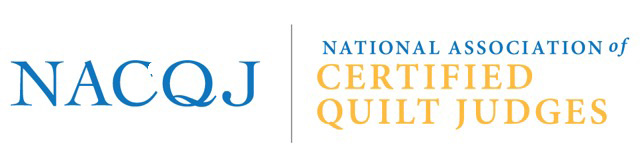 Dear Quiltmaker: On behalf of the Board of Directors and members of the National Association of Certified Quilt Judges, I want to congratulate you for receiving the NACQJ Award of Merit for your quilt. Your quilt, chosen by the NACQJ Certified Quilt Judge who judged this show, represents excellence in design and/or workmanship. Our organization is proud of your quilt-making accomplishment and we hope you will share it with other quilters. Recipients of this award are invited to send a digital photograph of their winning quilt for posting in a special section of the NACQJ website to: nacqjwebmaster@gmail.com  and also on our association Face Book page. A photo release form is enclosed with this letter. Please follow the instructions on the photo release form to fill it out and send it along to the webmaster. You can learn more about NACQJ, a nonprofit association that promotes the art, craft, and legacy of quilt-making at www.nacqj.com. As part of our mission, NACQJ participates in judged quilt shows around the country. We encourage you to continue honing your quilting skills and entering shows judged by NACQJ judges. Congratulations and happy stitching,   Stacy KoehlerPresident, National Association of Certified Quilt Judges This Award of Merit was presented by:  _________________________________________________________             Date: ____________________________________Comment:  _____________________________________________________________________________________________________________________________________________________________________________________________________________________________________________________________________________________________________________________________________________________________________________________________________________________________________________________________________________________________________________________________________________________________________________________________________________________________